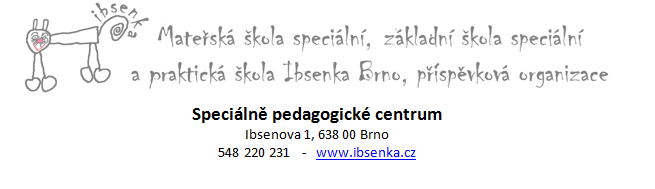 ZPRÁVA MŠ O DÍTĚTI(Hodnocení IVP, nastavení podpůrných opatření)Po vyplnění důvěrné!Podtrhněte nebo jiným způsobem vyznačte to, co se pro sledovanou oblast nejlépe hodí. Máte-li další závažné poznatky, nebo nevyhovují-li zcela kategorie zde uvedené, připojte laskavě svá pozorování a komentář pod každou sledovanou oblast.  Děkujeme.Jméno a příjmení dítěte: …….….…………………………………………………………….…Datum narození: ………………………………………………………………………….........Bydliště: ………………………………………………………kontakt…………...……………………………….Navštěvuje MŠ: …………………………………………, od škol. roku ............................... ………...V případě posouzení školní zralosti uveďte školu, kde bylo dítě u zápisu: ………………………........Odklad školní docházky na doporučení:………………………………………………………………..Doporučení asistenta pedagoga – počet hodin:…………………………………………………………1.  Hrubá motorika - obratnost:	a) obratné, šikovné v pohybových aktivitách;					b) méně obratné, nepřesná nápodoba cviků dle pedagoga;					c) výrazně neobratné, pomalé (případné pády);					d) chůze po schodech nahoru (s přísunem, střídá); dolů –                                                                  s přísunem, střídá, s oporou; 					e) udrží rovnováhu na jedné noze – s oporou, bez opory;					f) udrží rovnováhu ve dřepu;					g) manipulace s míčem (koulení, koulení na cíl, hod                                                                obouruč, hod horním  obloukem, hod na cíl);2. Jemná motorika:                         a)  prsty obratné, méně obratné (postupné dotýkání prstů                                                                  s palcem, otvírání pěsti po jednom prstu, manipulace                                                                  s předměty);manipulace s papírem (trhání, skládání, rýhování);zasouvá kolíky, navléká korálky na pevnou tyč, na provázek;manipulace s nůžkami; osvojena - neosvojenazástřih, volné střihání, dle rovné linie, vystřihování;3.  Grafomotorika:			a) správný úchop tužky, zvládá tah s jistotou;     (pravák – levák – střídá)		b) zvýšený tlak na podložku, křečovitost v tahu;                                                     c) nesprávný úchop tužky, linie nejistá v tahu;                                                     d) napodobí kolečko, vodorovnou, svislou čáru, křížek,                                                          zuby,  horní, dolní oblouk, čtverec, trojúhelník;e) obtahuje, dokresluje chybějící části, spojí body dle předlohy;4. Spontánní kresba:                   a) má zájem o kresbu, oblíbená kresba……………., pečlivě                                                            vykresluje;                                                          b) kreslí na výzvu (kolektivní činnosti),                                                          c) odmítavý postoj ke kresbě, spíše čmárá při                                                                vykreslování;5.  Kresba postavy:			a) zcela odpovídá věku;					b) postava spíše na nižší úrovni (hlavonožec,                                                                trupohlavonožec…);					c) kreslí postavu dle instrukcí; 					d) čárání s dodatečným pojmenováním;				6. Komunikační schopnosti:           a)  upřednostňuje verbální, neverbální komunikaci, gesta;                                                           b)  udrží oční kontakt, krátce, vyhýbá se;                                                           c)  málomluvné, jednoslovné odpovědi, vyhýbá se                                                                                   rozhovoru, nemluví;                                                           d)  vada výslovnosti, neosvojeny hlásky…………….                                                           e)  jasně zřetelně vyvozeny všechny hlásky, v řeči užívá                                                                   správně -                                                                  nesprávně;                                                             f)  hovoří ve větách, řeč překotná, pomalá, občas se                                                                 zajíká, vyjadřování, těžkopádné, dysgramatické,                                                                 dodržuje/nedodržuje slovosled;                                                            g)  slovní zásoba aktivní i pasivní odpovídá věku dítěte,                                                                  je na nižší úrovni;                                                                                                        h)  tvoří jednoduché věty, souvětí;                                                           ch) mluví s dětmi i dospělými, pouze s dětmi, nejisté při                                                                   rozhovoru s dospělými;                                                                                                      i)  umí vyprávět událost, obsah pohádky, vypráví text                                                              s návodnými otázkami;                                                           j)  doplňuje vyprávěný text;                                                           k)  vzpomene si na námět, hlavní postavu, neumí                                                                   vyprávět o zážitku,  obsahu pohádky;V péči logopeda:……………………………………………………………………………7. Rozumové schopnosti:                 a)  třídí / přirovnává barvy, tvary;					b)  ukazuje barvy, tvary dle názvu;					c)  pojmenuje barvy, tvary;					d)  určí málo x moc, velký x malý, první x poslední;					e)  matematická řada mechanicky osvojená – 2, 3, 5, 10;					f)  vizuálně určí počet do pěti;					g)  grafické znázornění počtu;					h)  přiřazování daného čísla k počtu do tří;				           ch) orientuje se v prostoru (nahoře, dole, vpředu, vzadu,                                                                   vpravo, vlevo); tělesné schéma osvojeno x neosvojeno;chápe významu slov ráno, poledne, večer;                                                           k)  umí pojmenovat roční období, měsíce a dny v týdnu;l)   protiklady – teplý x studený, kyselý x sladký, hladký x drsný;                                                           m) skládá půlené obrázky, skládá celek z částí – puzzle;8.  Sociabilita:			a) adaptační problémy;                                                           b) aktivní, navazuje spolupráci s dětmi;					c) vázáno na dospělé osoby, s dětmi navazuje kontakt                                                                  obtížně;					d) agresivní, konfliktní ve vztahu s vrstevníky;					e) samotář;9.  Emocionalita:			a) spontánní, bez strachu či pláče;					b) nevypočitatelné reakce, vzdor, negativismus;					c) citlivé, ostýchavé, nesmělé dítě;					d) ustrašené, tendence reagovat pláčem, úzkostné dítě;10.  Hra – osvojení:			a) samo se zapojuje a získává další děti;					b) zapojí se až po výzvě;					c) nejeví spontánní zájem, nesetrvá ve hře, odbíhá;                  			            d) novou hru snadno pochopí;					e) potřebuje opakované vysvětlení;                                                           f) zvládá hru s pravidly;					g) osvojení nového trvá dlouho, přes opakované                                                                  vysvětlení mu hra působí  potíže; 11.  Sebeobsluha:			a) samostatné při oblékání a jídle, používá příbor, jí lžící;					b) obleče se, obuje…… - nezvládá zavazování tkaniček; 					c) nesamostatné, pomalé, vyžaduje pomoc dospělého;                                                           d) dítě je krmeno;12. Hygienické návyky:                    a) zvládnuty, používá toaletu, umyje si ruce;					b) s dohledem; 					c) neudrží čistotu, vyžaduje pomoc dospělého;                                                           d) nosí pleny, noční enuréza;13.  V rodině je dítě vedeno:	a) přiměřeně - bez nápadností;					b) nadměrně preferováno, rozmazlováno;					c) s malým zájmem až lhostejností;					d) přísně, trestáno za maličkosti;14. V případě plánovaného zaškolení je dítě dle vašeho názoru:         	                                               a) zralé pro první třídu ZŠ;					b) prospěl by mu odklad školní docházky;					c) jiné:......................................................15.  Další  pozorování:	Dne:  ………………………………      Podpis  a jméno pedagoga:…………………………………………..